Vickie's Mississippi Caviar.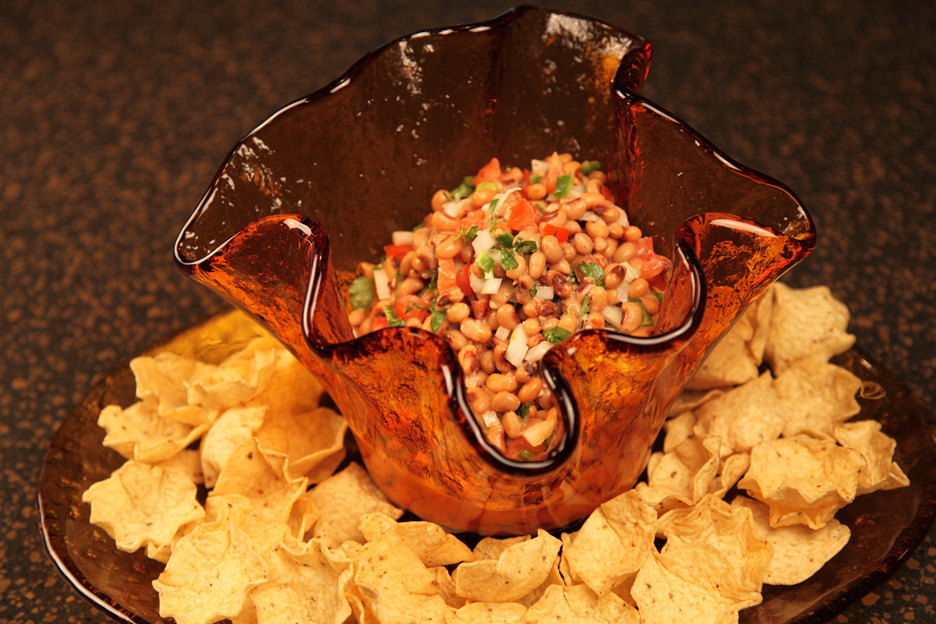 In a large bowl, combine all ingredients except dressing.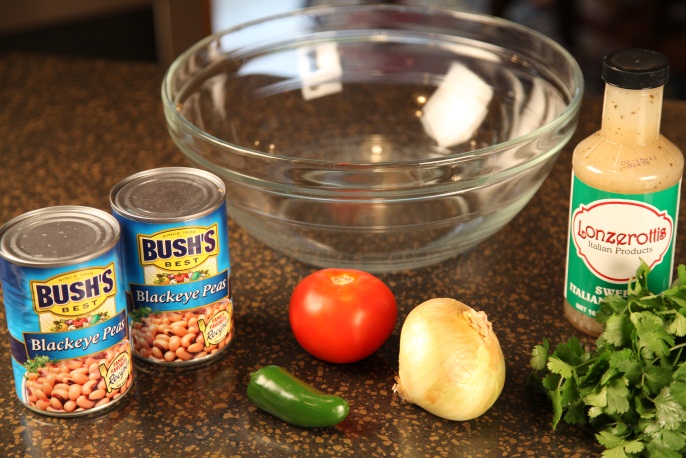 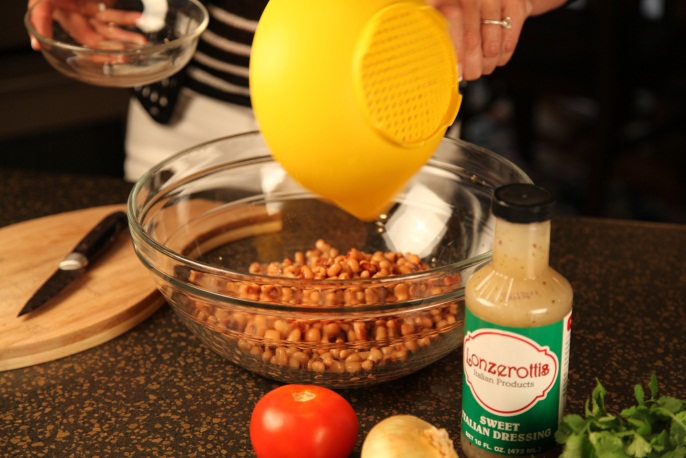 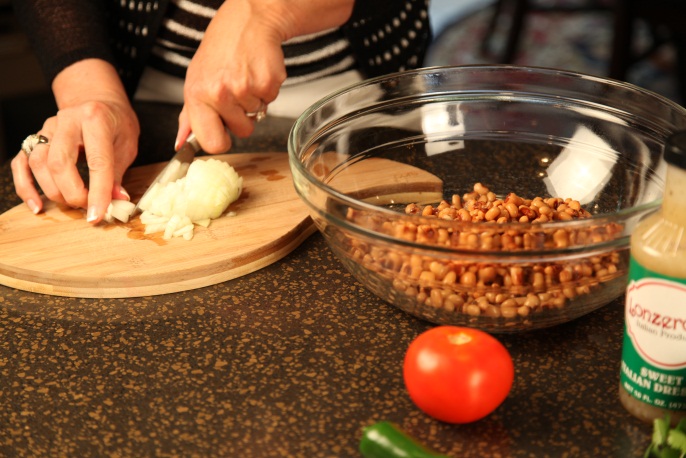 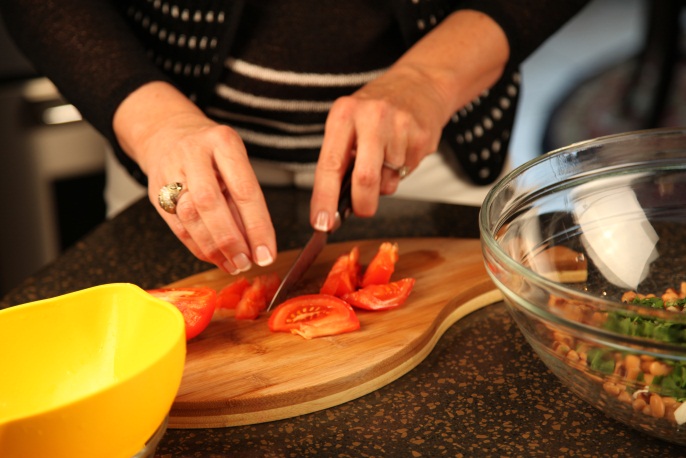 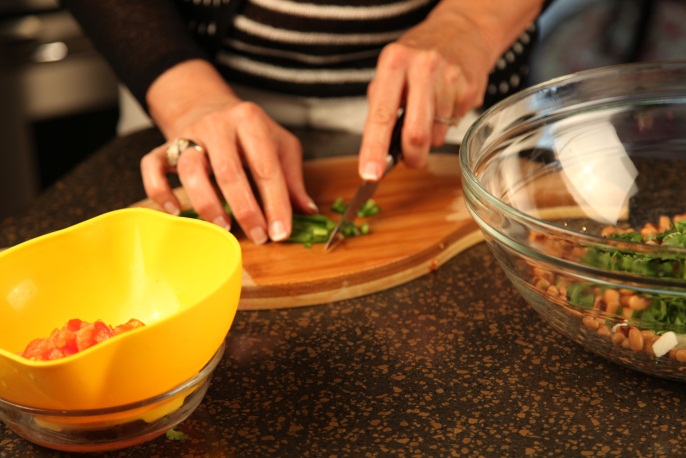 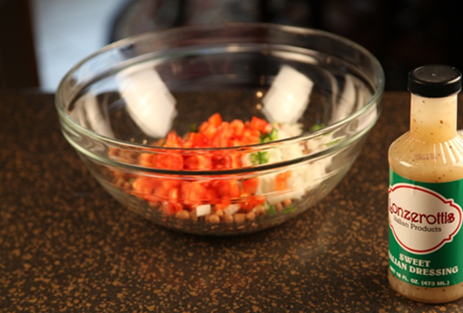 Pour dressing over top and toss to coat well.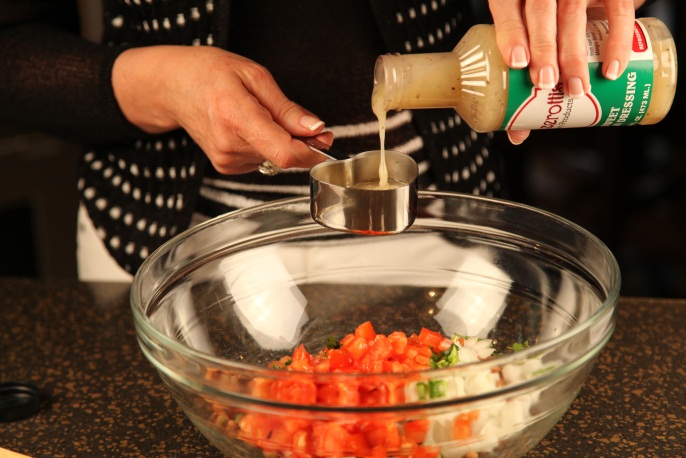 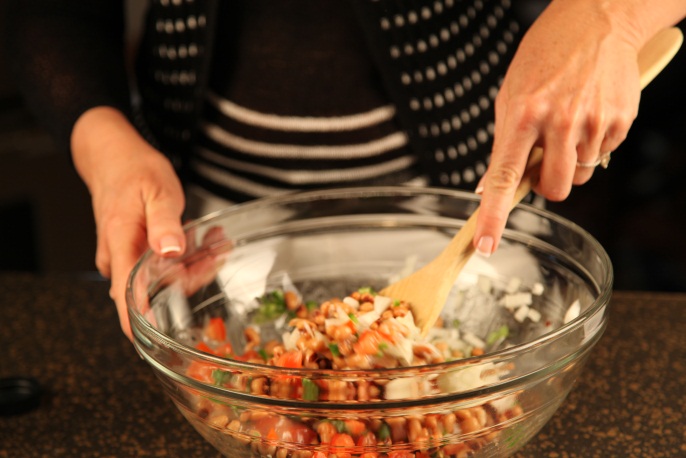 Cover and refrigerate until ready to serve.Serve with crackers or tortilla chips.